OBJETO DE CONHECIMENTO: Coleta, classificação e representação de dados em tabelas simples e de dupla entrada e em gráficos de colunas: Tabelas simples e de dupla entrada Gráficos de colunas ou barras.ATIVIDADES: Observe os estudantes do 2º ano da Escola Infantil Girassol na tabela a seguir e responda as perguntas de acordo com a sua observação.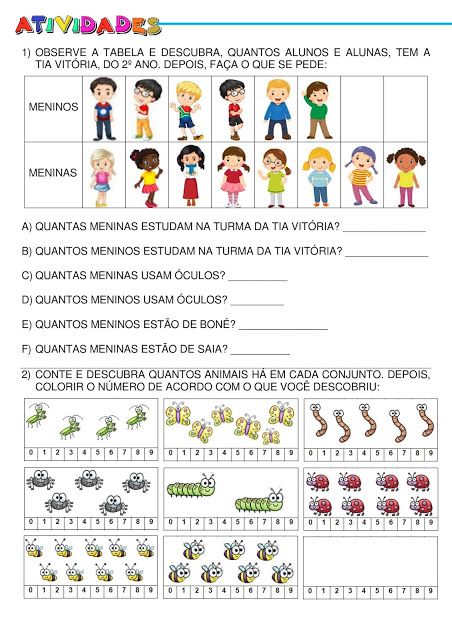 Disponível em: https://br.pinterest.com/pin/480407485255127921/. Acesso em 16 de jul. de 2020.Quantas meninas estudam no 2º ano? _____________Quantos meninos estudam no 2º ano? _____________Quantas meninas usam óculos? _______________________________________Quantos meninos usam óculos? _______________________________________Quantos meninos estão de boné? ______________________________________Quantas meninas estão de saia? ______________________________________  2. A seguir temos um gráfico onde mostra o animal preferido pelos alunos do 2º ano da Escola Infantil Girassol. Observe: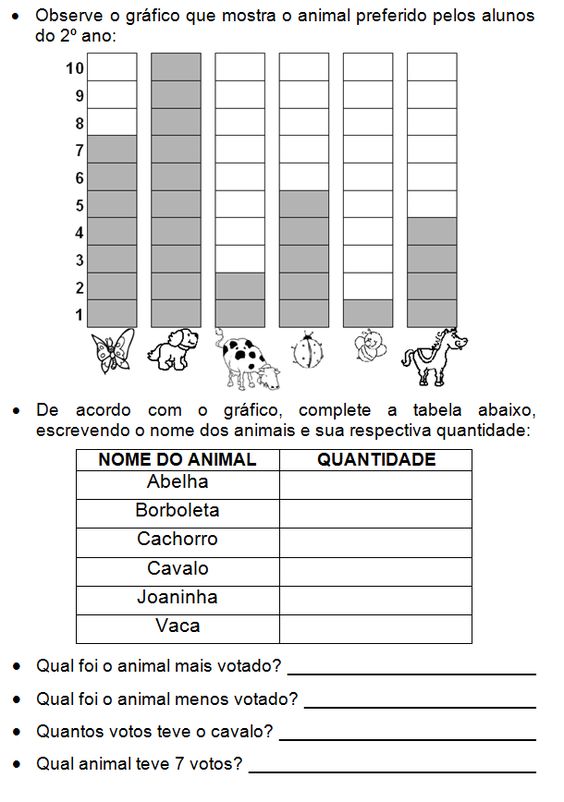 Disponível em: https://www.pinterest.pt/pin/813392382677098956/. Acesso em: 16 de jul. de 2020.De acordo com o gráfico, preencha a tabela a seguir, escrevendo a quantidade de cada animal: Qual foi o animal mais votado? ________________________________________Qual foi o animal menos votado? ______________________________________Quantos votos teve o cavalo? _________________________________________Qual animal teve 7 votos? ____________________________________________Foram distribuídas algumas cartas coloridas para as crianças. Quantas cartas cada uma recebeu?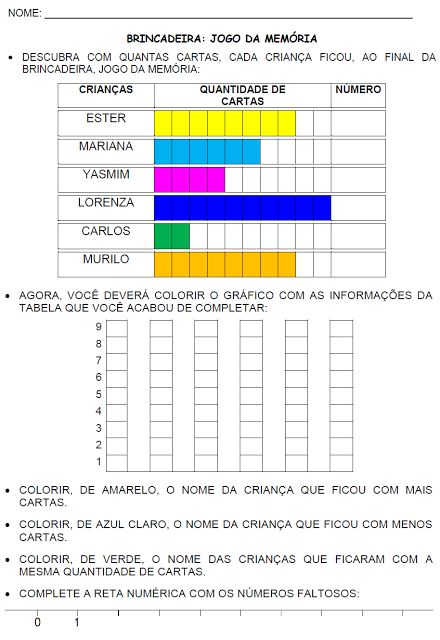 Disponível em: https://www.pinterest.pt/pin/795026140444575356/. Acesso em: 16 de jul. de 2020.4. Agora, preencha o gráfico utilizando as informações da tabela que você acabou de completar. Use lápis de cor ou canetinha da mesma cor usada na tabela e não esqueça de colocar o nome da criança em cada barra.5. A professora do 2º ano da Escola Infantil Girassol, fez uma pesquisa com seus estudantes para descobrir qual a cor preferida das meninas e dos meninos. Veja o registro dos votos na tabela a seguir:Quantas meninas foram entrevistadas? _________________________________Quantos meninos foram entrevistados? _________________________________Qual o total de estudantes?_________________________________________Qual foi a cor mais votada? ___________________________________________E a cor menos votada? ______________________________________________6. Desenhe um gráfico de barras para representar os dados obtidos na pesquisa com os estudantes a respeito da cor preferida.Gráfico representando a opção de cores das meninas:Gráfico representando a opção de cores dos meninos:Bons Estudos!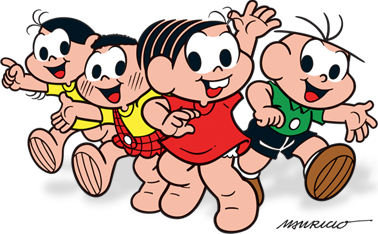 Disponível em: https://www.blogdapriscilla.com/2013/10/turma-da-monica-cartoon.html. Acesso em: 16 de jul. de 2020.RESPOSTAS: 8 meninas.6 meninos.1 menina usa óculos.2 meninos usam óculos.Nenhum menino está de boné.4 meninas estão de saia.O animal mais votado foi o cachorro.O animal menos votado foi a abelha.O cavalo teve 4 votos.O animal que teve 7 votos foi a borboleta.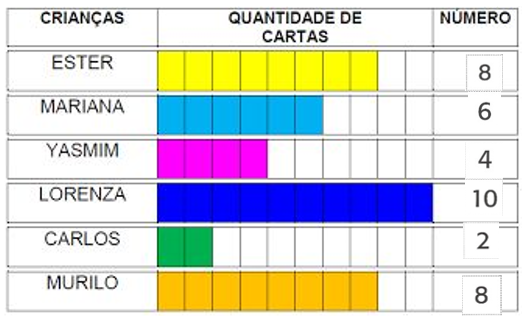 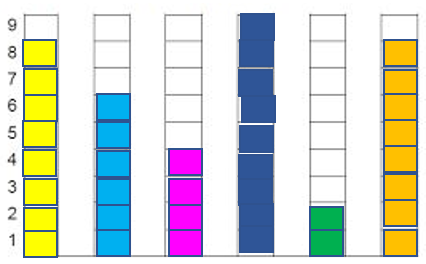 9 meninas.8 meninos.17 alunos.Rosa.Amarelo.                                                                                   b)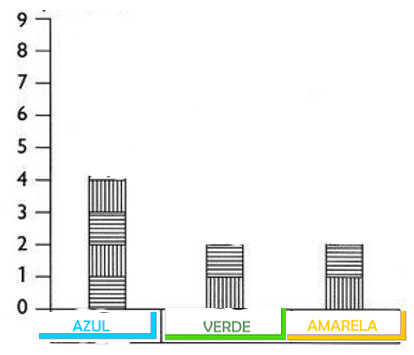 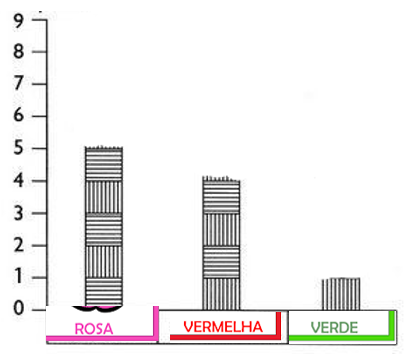 2º ANO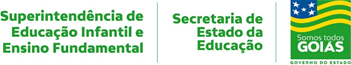 MATEMÁTICAPERÍODO DE REVISÃO – 4ª semanaPERÍODO DE REVISÃO – 4ª semana(EF02MA22-A) Ler e interpretar informações apresentadas em tabelas simples e gráficos de colunas ou barras em contextos diversos; (EF02MA22-C) Construir uma tabela de um gráfico e vice-versa, em situações do cotidiano; (EF02MA22-D) Comparar informações de pesquisas apresentadas por meio de tabelas de dupla entrada e em gráficos de colunas simples ou barras, para melhor compreender aspectos da realidade próxima e seus desdobramentos.(EF02MA22-A) Ler e interpretar informações apresentadas em tabelas simples e gráficos de colunas ou barras em contextos diversos; (EF02MA22-C) Construir uma tabela de um gráfico e vice-versa, em situações do cotidiano; (EF02MA22-D) Comparar informações de pesquisas apresentadas por meio de tabelas de dupla entrada e em gráficos de colunas simples ou barras, para melhor compreender aspectos da realidade próxima e seus desdobramentos.Nome: Nome: Unidade Escolar:Unidade Escolar:Nome do AnimalQuantidadeAbelhaBorboletaCachorroCavaloJoaninhaVacaCoresMeninasMeninosAzul4Verde12Vermelho3Amarelo2Rosa5Nome do AnimalQuantidadeAbelha1Borboleta7Cachorro10Cavalo4Joaninha5Vaca2